UNIVERSIDAD NACIONAL DE PILARFACULTAD DE DERECHO, CIENCIAS POLÍTICAS Y SOCIALESDIRECCIÓN DE TECNOLOGÍA E INFORMÁTICATESTEO DEL SISTEMA DE TESINASFecha: 09/06/2014Módulo Módulo Registro de Usuarios:Registro de Usuarios:IDERROR U OBSERVACIONERROR U OBSERVACIONEVIDENCIAPrioridadURL1Fecha de nacimiento tiene que listar desde el 1970 por lo menos, está desde el 1995Fecha de nacimiento tiene que listar desde el 1970 por lo menos, está desde el 19953http://www.softwopen.com/tesina/admin/usuarios/add2Que por defecto ponga el código de celular +595 si es paraguay el país que habitaQue por defecto ponga el código de celular +595 si es paraguay el país que habita2http://www.softwopen.com/tesina/admin/usuarios/add3Que esté alineado a la izquierda los campos de registroQue esté alineado a la izquierda los campos de registro2http://www.softwopen.com/tesina/admin/usuarios/addMódulo Módulo Registro de anteproyectoRegistro de anteproyectoIDERROR U OBSERVACIONERROR U OBSERVACIONEVIDENCIAPrioridadURL1En buscar un estudiante debe dar la posibilidad de buscar por cedula, nombre o apellidoEn buscar un estudiante debe dar la posibilidad de buscar por cedula, nombre o apellido1http://www.softwopen.com/tesina/academico/anteproyecto/add2En el anteproyecto no se pone todavía fecha de publicación, favor quitarEn el anteproyecto no se pone todavía fecha de publicación, favor quitar1http://www.softwopen.com/tesina/academico/anteproyecto/add3Lugar de publicación no hace falta cuando se registra en el anteproyecto, favor quitarLugar de publicación no hace falta cuando se registra en el anteproyecto, favor quitar1http://www.softwopen.com/tesina/academico/anteproyecto/add4Favor cambiar la etiqueta “Enlace de descarga” por “Subir anteproyecto” y colocar al final donde está “Imagen de la tapa”Favor cambiar la etiqueta “Enlace de descarga” por “Subir anteproyecto” y colocar al final donde está “Imagen de la tapa”1http://www.softwopen.com/tesina/academico/anteproyecto/add5Quitar esta opción, en anteproyecto no hace falta alzar esta infoQuitar esta opción, en anteproyecto no hace falta alzar esta info1http://www.softwopen.com/tesina/academico/anteproyecto/add6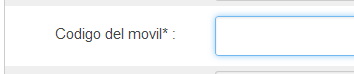 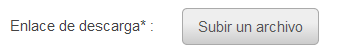 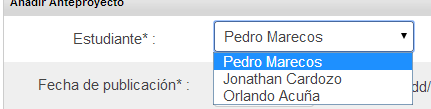 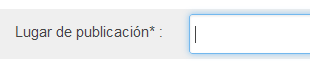 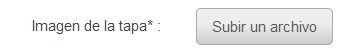 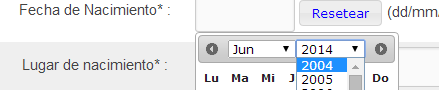 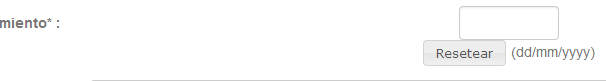 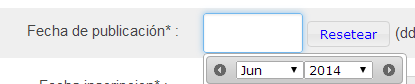 